CHEMISTRY 2022-23										October 18, 2022Today’s Agenda (Day 38)HOUSEKEEPING ITEMSHomework Check: Chapter 6 Practice ProblemsClass Activity:  QUIZ: Chemicals and Symbols [elements, polyatomic ions, acids]	*Go to www.socrative.com  enter room “MSBCHEM2022”  enter ID # DAY 3: Chapter 6 PPT Review Section 6.3 – Periodic Trends	WEDNESDAY: BEGIN: Mock Chemistry SLCHOMEWORK:READ: Chapter 6 – Periodic Table and Periodic LawREAD: Chapter 7 – Ionic Compounds and MetalsCOMPLETE: Chapter 7 VocabularySTUDY: Chapter 6 TestCHAPTER 7REMINDERS:Chapter 6 Practice Problems – Oct. 18Mini-Lab 6.2 Organize Elements – Oct. 19QUIZ: Chemicals and Symbols [elements, polyatomic ions, acids]  Oct. 18TEST: Ch 6  Oct. 20TEST: Ch 7  Oct. 27QUIZ: Chapter 7 & 8 Vocabulary  Nov. 1TEST: Ch 8  Nov. 8CHEMISTRY 2022-23										MINI - LABCHAPTER 6.2 MINI LAB – Organize ElementsCan you find the pattern?Procedure1. Read and complete the lab safety form.2. Make a set of element cards based on the information in the chart at right.3. Organize the cards by increasing mass and start placing them into a 4 × 3 grid.4. Place each card based on its properties and leave gaps when necessary.Analysis1. Make a table listing the placement of eachelement.2. Describe the period (across) and group (down) trends for the color in your new table.3. Describe the period and group trends for the mass in your new table. Explain your placement of any elements that do not fit the trends.4. Predict the placement of a newly found element, Ph, that is a fuchsia gas. What would be an expected range for the mass of Ph?5. Predict the properties for the element that would fill the last remaining gap in the table.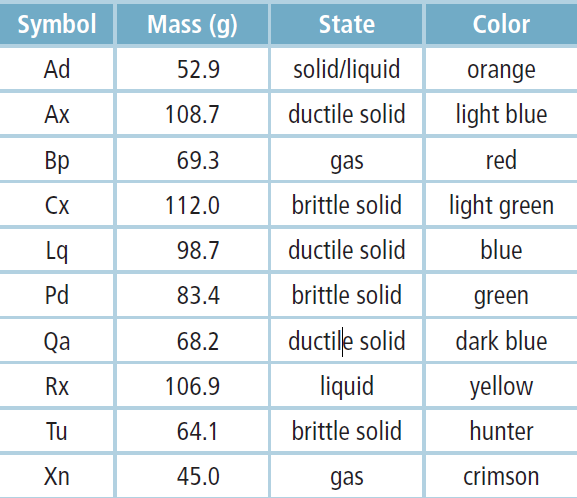 AlloyAnionCationchemical bondcrystal latticedelocalized electronElectrolyteelectron sea modelformula unitionic bondionic compoundlattice energymetallic bondmonatomic ionoxidation numberOxyanionpolyatomic ion